    Муниципальное  казенное  дошкольное  образовательное  учреждениеУнерский детский садНепосредственно образовательная деятельность (Познавательное развитие)«В гостях у Осени» Средняя группа Воспитатель:                                                                                                     Н.А.Егорова                                                              Унер2019 гТема: «В гостях у Осени»Цель: Обобщить и систематизировать знания детей об осени, формировать элементарные представления о простейших связях в природе. Формировать начало экологической культуры. Развивать  художественно – эстетические  способности детей.Задачи:  Образовательные: закреплять знания детей о приметах осени.  Учить слушать и понимать заданный вопрос, отвечать на него. Закреплять знание основных цветов: зеленый, красный, желтый. Продолжать учить различать один и много предметов. Учить счету до 3.Закреплять навыки аккуратного намазывания клеем листьев и приклеивания их к основе.Развивающие: Развивать у детей способность к творчеству, воображение,  развивать речевое общение детей, развивать художественное восприятие, развивать мелкую моторику рук.Воспитательные: воспитывать внимание и интерес к явлениям природы и окружающим предметам, воспитывать доброжелательные отношения друг другу, воспитывать аккуратность.Виды деятельности: игровая, двигательная, коммуникативная, продуктивная, познавательная, музыкально – художественная.Интеграция образовательных областей:Познавательное развитие, художественно -  эстетическое развитие, речевое развитие, физическое развитие, социально – коммуникативное развитие.Словарная работа: Осень, лес.Предварительная работа:Наблюдение на прогулке за сезонными явлениями природы.Рассматривание иллюстраций об осени.Дидактические игры: «Дары осени», «Перелетные птицы».Чтение художественной литературы, стихотворений, загадок об осени.Беседы об осени, об ее признаках.Материал и оборудование:Музыкальные фонограммы, демонстрационный материал, корзинки, листья, ватман, клей, кисть, клеёнки, салфетки.ХодВводная часть.Воспитатель с детьми сидят на ковре,  звучит тихая музыка «Времена года» П.И.Чайковского, воспитатель читает стихотворение Л. Шмидт:Яркими красками листья сверкают –Ветер подул – они облетают…Будто бы бабочки, листья порхают,Кружатся в небе, летают, летаютПестрым ковром на землю ложатсяОни под ногами у нас шелестят – о каком времени года они говорят?Воспитатель: Ребята, как вы думаете,  какое у нас сейчас время года?Дети: Осень.Воспитатель:  А почему вы так думаете,  какие знаете приметы осени?Дети:  Ответы детей  (стало холодно, идут  холодные дожди, листья на деревьях желтеют и опадают,  птицы улетают в теплые края).Создание проблемной ситуации(Раздается стук в дверь.)Воспитатель: Кто-то к нам пришел, давайте посмотрим.(дети находят игрушку зайчика)Воспитатель: Здравствуй, зайчик! Как ты к нам попал и почему ты такой грустный, что – то случилось? (подносит игрушку к уху, зайчик «шепчет».) Ребята, зайчик мне  сказал, что он  гулял по лесу, любовался,  как вся природа готовится к зиме, на деревьях начинают желтеть листья. А первые желтые листочки падают с деревьев; как вдруг  налетел сильный ветер, сорвал все листья с деревьев, закружил их и унес.  И красочный лес сразу стал блеклым, а  ему очень нравится золотая осень.  И он просит помочь ему вернуть листочки на деревья.Воспитатель: Ребята, поможем зайчику найти листочки и вернуть  их обратно  в лес на деревья?(Ответы детей).Воспитатель: Тогда мы с вами отправимся в лес, вы готовы?Воспитатель: Как же нам добраться до леса,  как вы думаете?(Ответы детей)Воспитатель:  Хорошо! А у меня есть вот такой волшебный платок. С помощью него можно очутиться в лесу. Вы согласны? Тогда присаживайтесь на корточки, закройте глазки, и  скажем волшебные слова.Воспитатель прикрывает себя и детей платком.«Раз, два, три  - волшебство произойди»!Ребята, повторяйте вместе со мной!  Дети: Раз, два, три -  волшебство произойди»!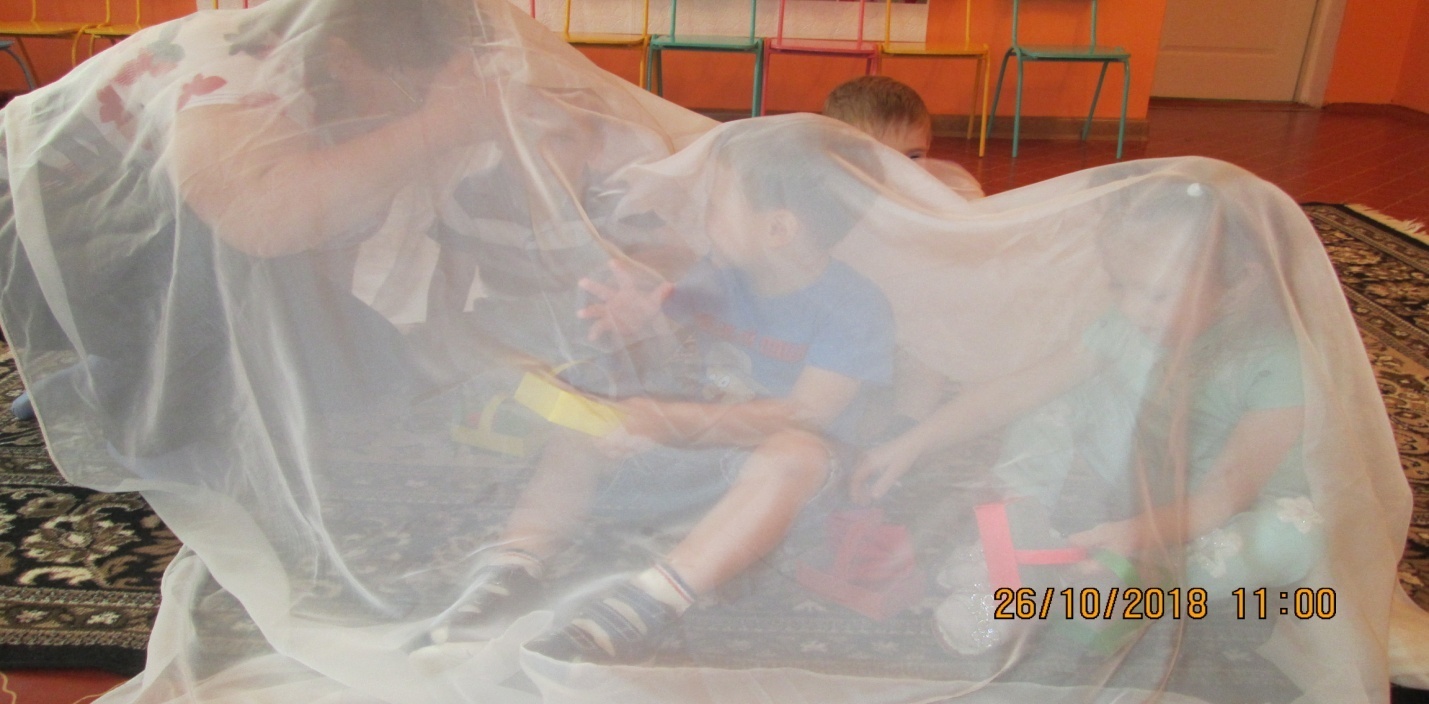 (Тихо играет музыка,  в это время помощник воспитателя ставит макет яблони с яблоками).Воспитатель убирает с детей «волшебный» платок  - Открывайте глазки.Воспитатель: Ребята, посмотрите, что это за дерево?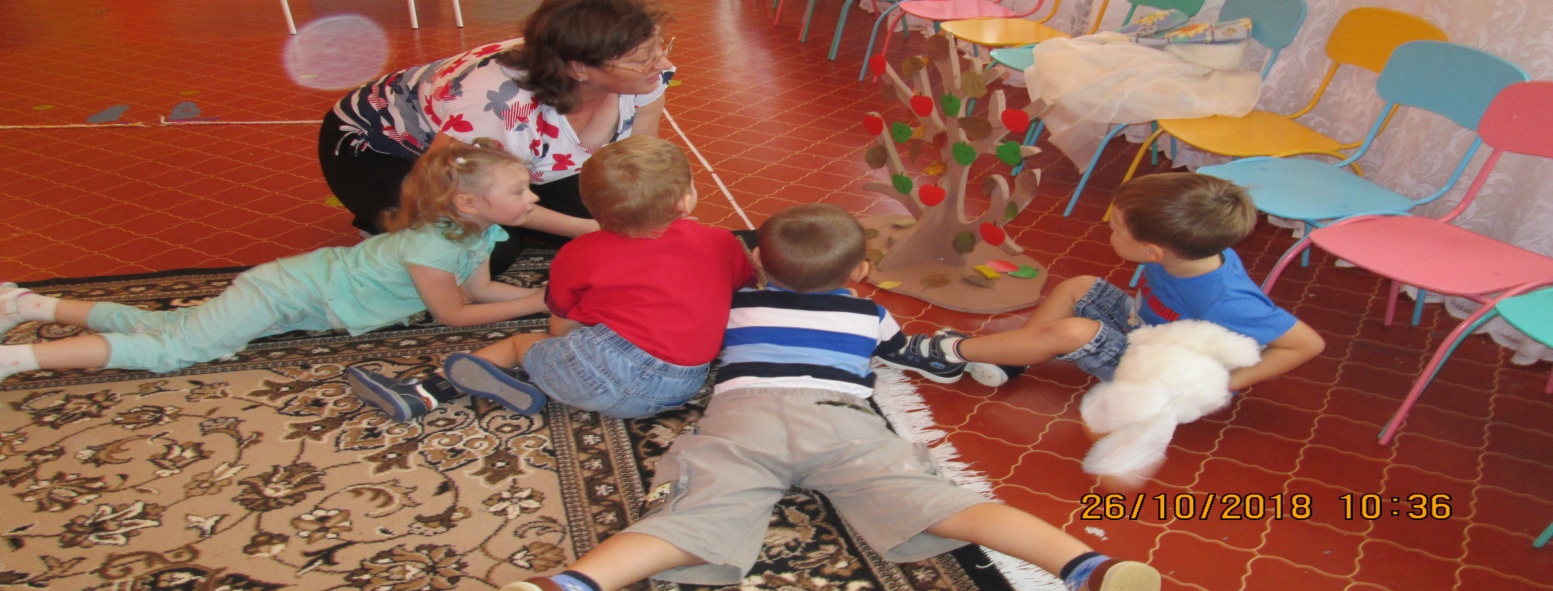 Дети: Яблоня.- Как вы думаете,  где мы с вами оказались? В лесу или саду? (варианты ответов  детей)Воспитатель: Да, мы с вами оказались в саду.Воспитатель: Ребята, давайте спросим у яблоньки,  может она знает, где нам найти дорогу в лес и где листочки, которые унес ветер.Воспитатель: (наклоняется к яблоне) – Слышите? Ребята, яблоня говорит, что нам нужно собрать  ее яблоки. Тогда она подскажет,  куда унес ветер листочки и покажет дорогу в лес.Воспитатель: Ну что выполним просьбу яблоньки?Дети: - Да!(Дети собирают яблоки)-Скажите,  сколько яблок было на  яблоне.  (много)- Сколько сейчас осталось?  (ни одного)-   А сколько у тебя, Даша, яблок?  (одно)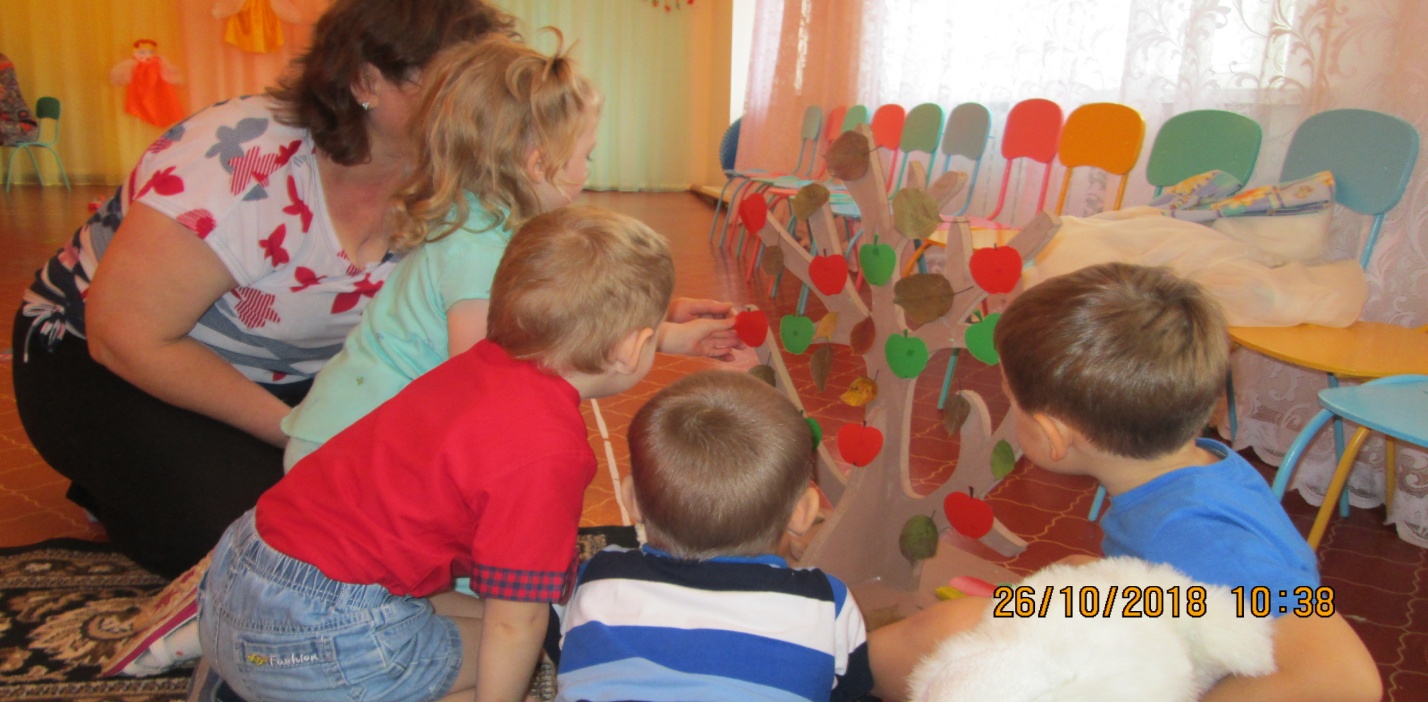 Воспитатель: Ребята, яблоня говорит, что мы  молодцы, справились с заданием и теперь можем идти прямо  по этой тропинке, которая приведет нас к ёжику, который знает дорогу в лес.(Дети вместе с воспитателем идут по тропинке)По тропинке мы шагаемВыше ноги поднимаем.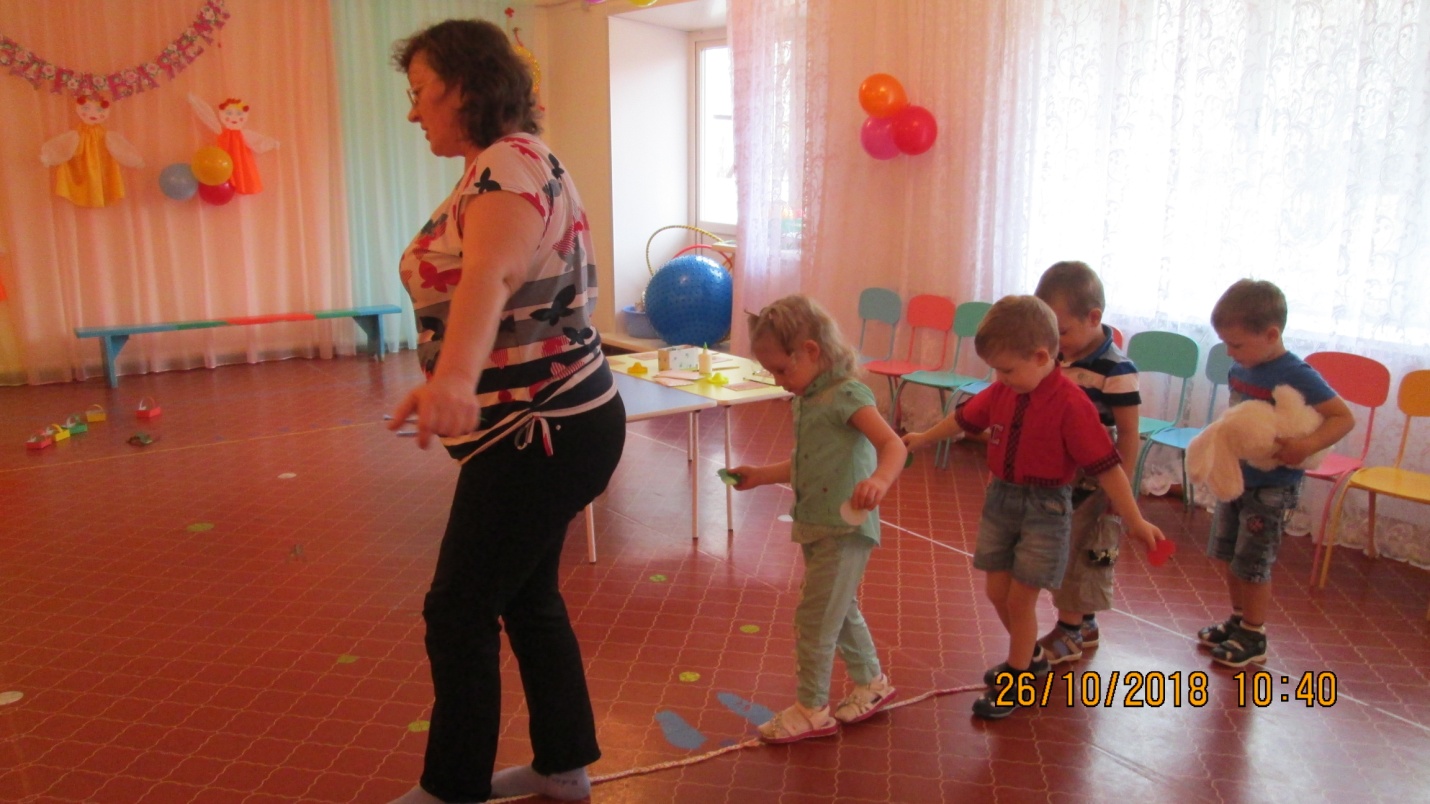 Воспитатель: А, что это виднеется на горизонте? (в это время слышен звук дождя, грома)- Так это же тучка.  А почему ты плачешь? Тебя кто - то обидел?Воспитатель: Ребята, тучка говорит, что ветер  пролетал мимо и задел ее, вот она и заплакала.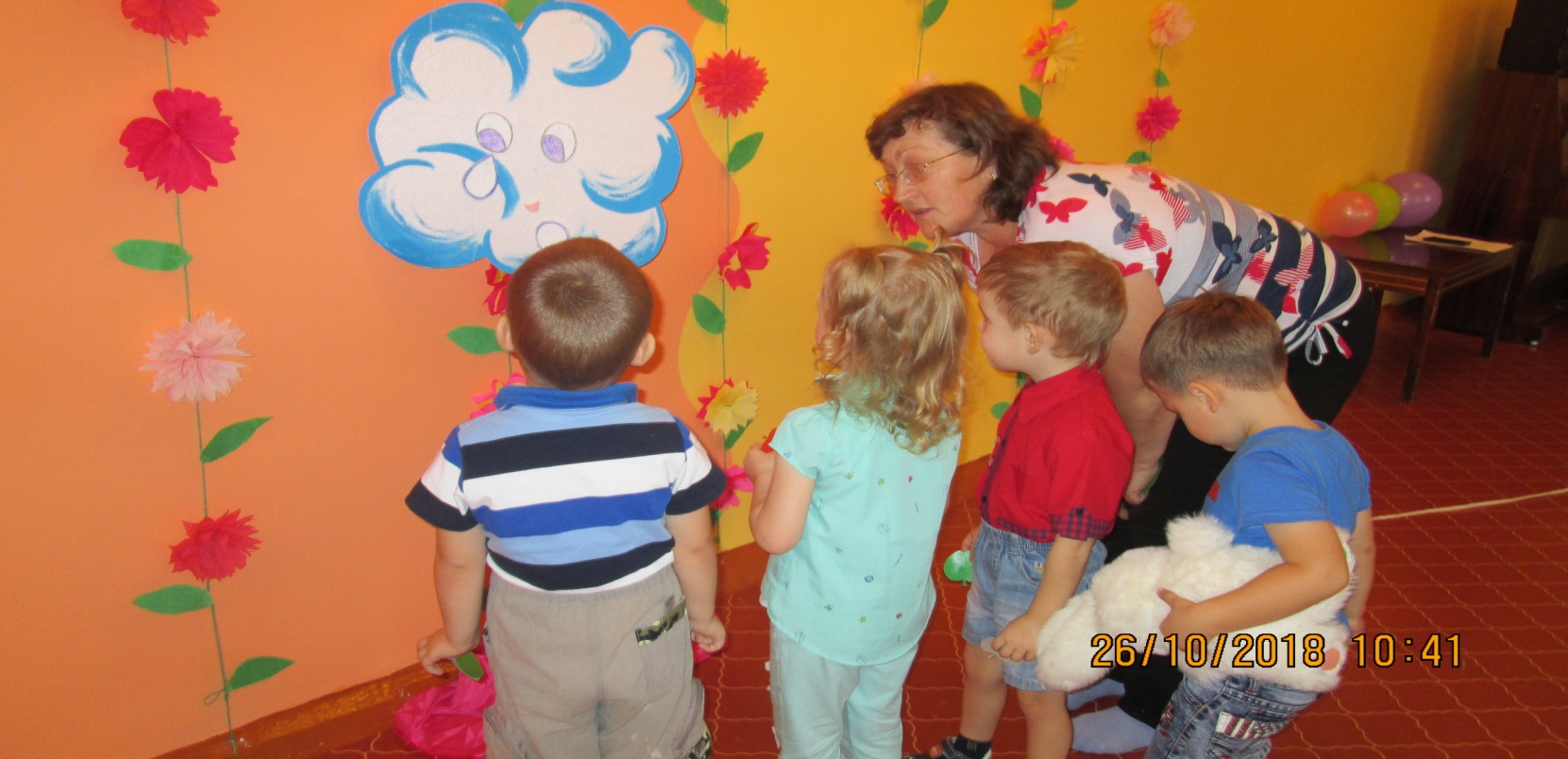 Воспитатель: Как можно успокоить тучку? -А давайте поиграем с тучкой, и может быть, она перестанет плакать.Физкультминутка игра: «Солнышко и дождик»Солнышко весело сияетДетвора в лесу гуляет.                                     (Дети ходят по группе)Загремел ужасный гром                                 (звук грома)Дождь идет  в лесу густом.                          (Дети прячутся под зонт)(2 – 3 раза)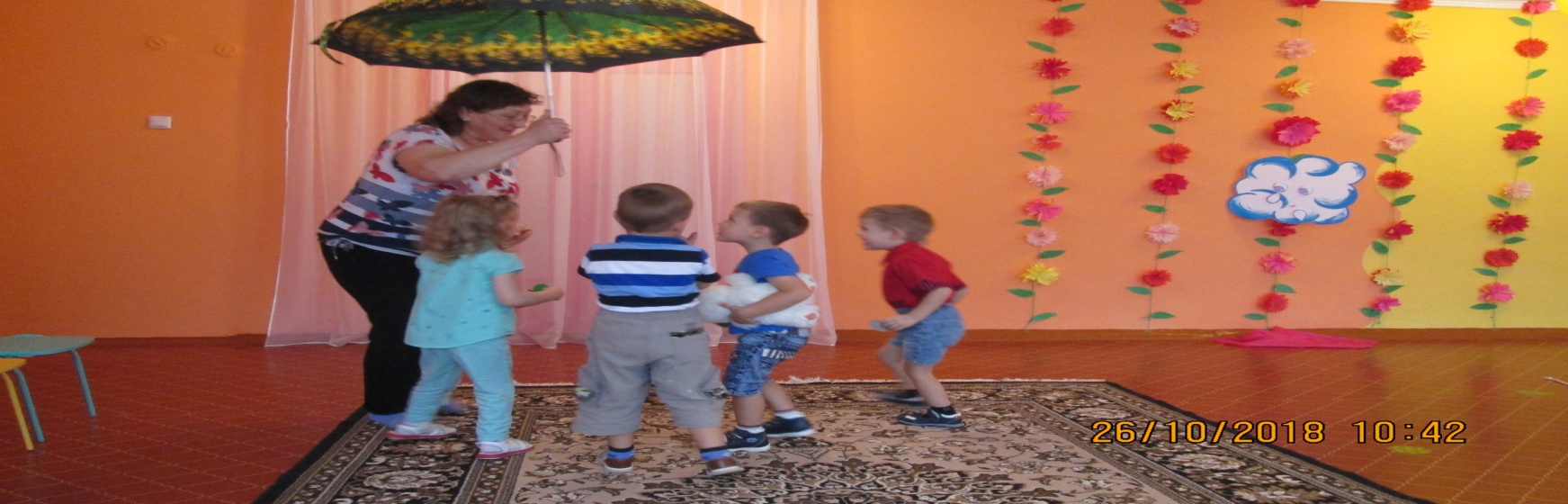 Воспитатель: Молодцы, тучке понравилось с нами играть, она больше не будет плакать.  Ну а нам нужно продолжать идти дальше.(Дети с воспитателем идут  дальше по тропинке и находят кучу листьев)Воспитатель: А вот и листочки! Слышите, кто - то шуршит? Посмотрим, кто же может прятаться под ними?(дети находят под  кучей листьев ежика, воспитатель с детьми рассматривают ежика).Воспитатель: ребята, давайте попросим ежика показать нам дорогу в лес.Воспитатель: (наклоняется к ежику). Ребята, ежик просит нас  помочь ему собрать листочки  красного цвета в красную корзину, желтого цвета  в желтую, зеленого  цвета в зеленую корзину.Игра « Найди такого же цвета»(Дети выполняют задание)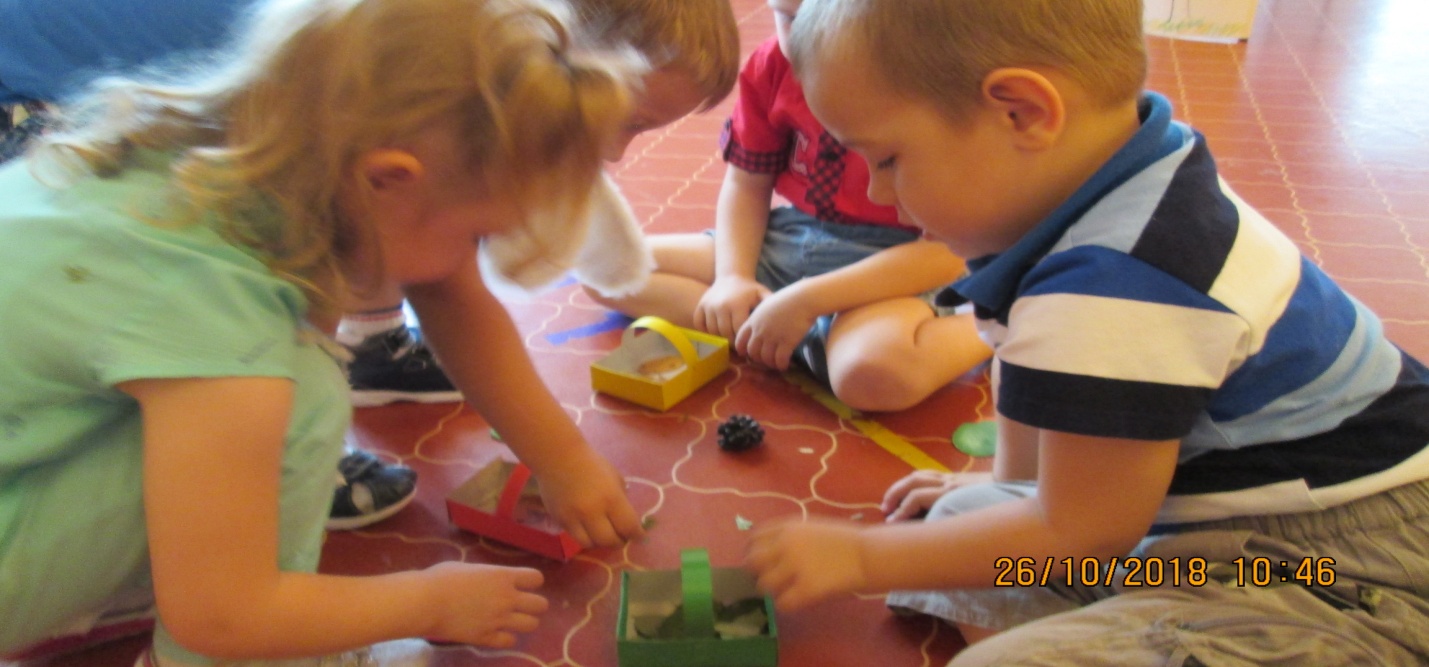 Воспитатель: Ребята, ежик говорит,  что мы молодцы, справились с заданием, и он покажет дорогу в лес.  (Дети идут с ежиком).По тропинке мы шагаемВыше ноги поднимаем.Воспитатель: Вот мы и пришли, давайте поздороваемся с лесом.Игра  «Здравствуй лес!»Здравствуй, лес, прекрасный лес             ( руки развести в  стороны)Полный сказок и чудес!         (Повороты  вправо, влево с вытянутыми руками)          Ты о чем шумишь листвоюНочью темной, грозовою?    (Покачивают над головой поднятыми руками)Кто в глуши твоей таится?Что за зверь? Какая птица?    (поворот вправо, влево)Все открой  - не утаи!            (Руки развести в стороны)Ты же видишь                         (прижать ладони к груди) Мы -  свои!                              (широко развести руки в стороны)Воспитатель: Ребята, прислушайтесь, лес тоже с нами здоровается.Воздух  в лесу чистый и свежий. Давайте им подышим.Дыхательное упражнение «Давайте подышим свежим воздухом» Дети подходят к столам. На столах лежит раздаточный материал. На ватмане деревья  без листьев.Воспитатель:  А вот и деревья стоят без листьев, ну что, поможем  зайчику вернуть листочки на деревья?Дети: Да!Воспитатель:  А чтобы у нас лучше получилось, мы разомнем пальчики.Пальчиковая гимнастика «Осень»Ветер по лесу летал,Ветер листики считал.                         (Взмахи кистями рук)Вот дубовый, вот кленовый           (загибают по одному пальчику)Вот рябиновый резной,Вот с березки золотой.И последний лист с осинки Ветер бросил на тропинку.             (Сжимание и разжимание пальцев)Практическая работа.  (Звучит тихая, спокойная музыка)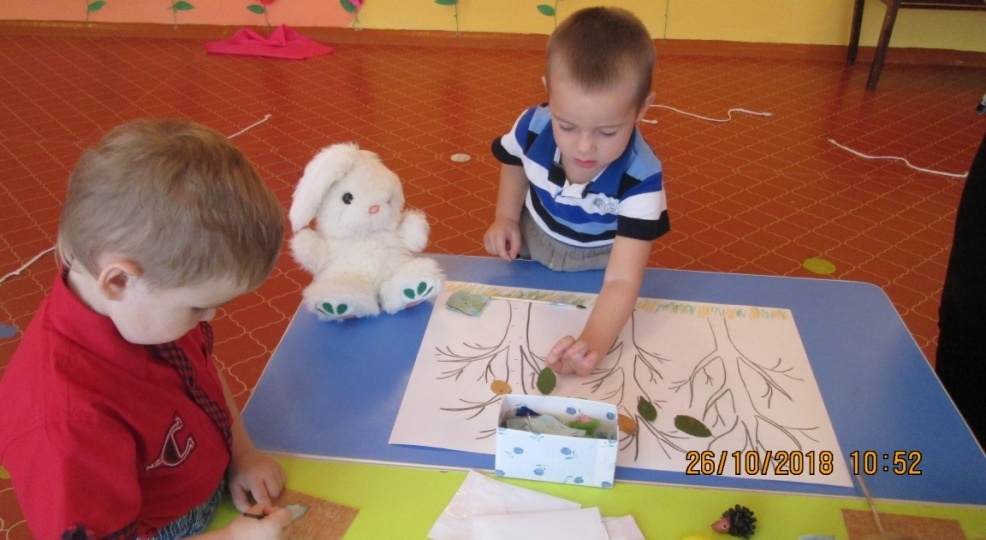 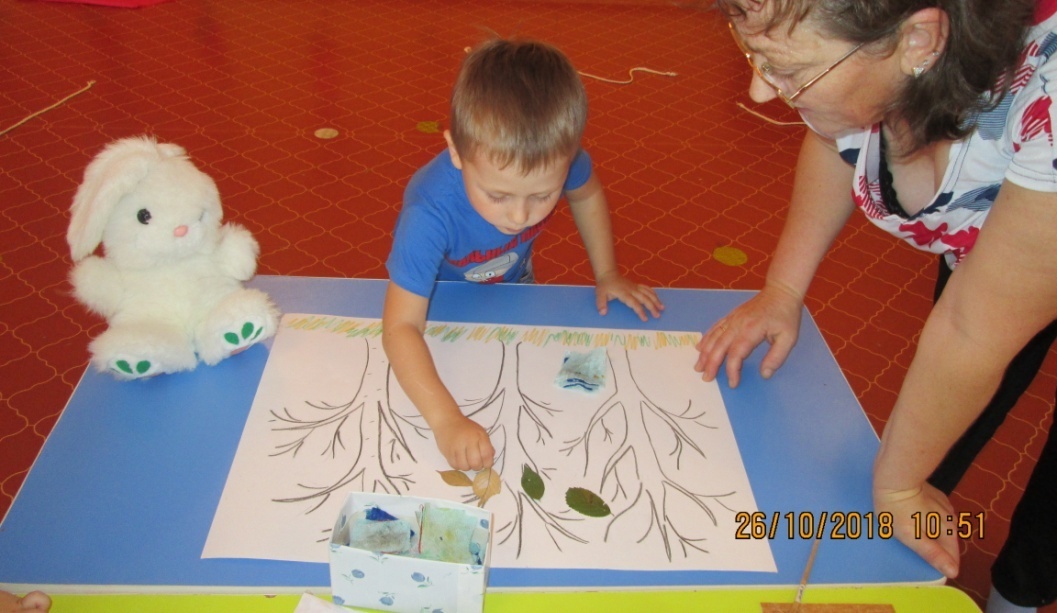 Во время самостоятельной деятельности детей воспитатель оказывает индивидуальную помощь.Рефлексия.Воспитатель: Вот и получился у нас  красивый лес!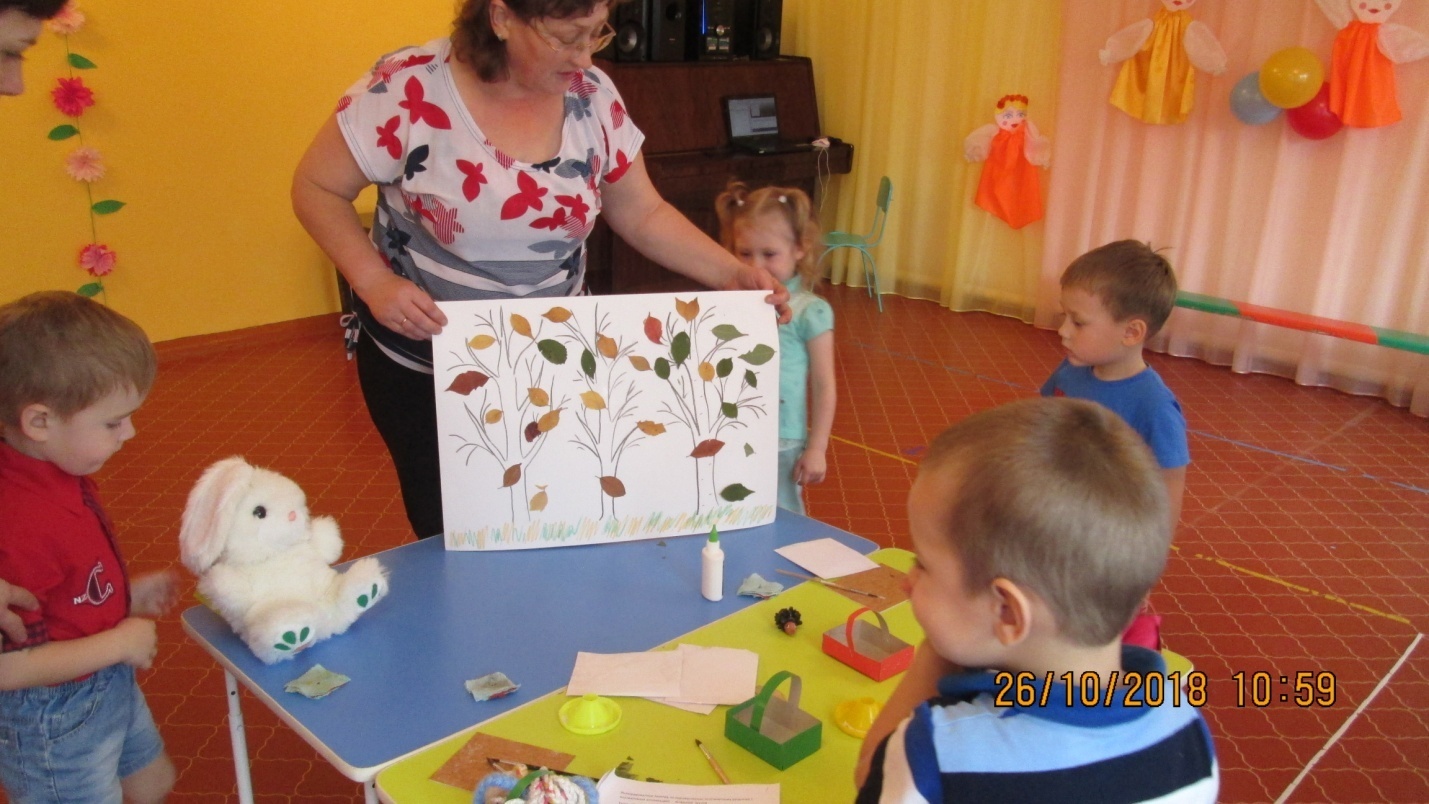 Вам понравилось помогать?Зайчик говорит всем нам спасибо за то, что мы с вами  вернули деревьям их прежнюю красоту.Воспитатель: Ребята, нам пора возвращаться в детский сад. И нам опять поможет этот «волшебный» платочек, присаживайтесь и повторяйте со мной волшебные слова. «Раз, два, три – волшебство произойди»  (повторяют три раза).